Tiered Risk Assessment Management (TRAM) ProposalFor a Rainwater Harvesting System at:Lot:  Square:   Parcel: Prepared By:  ,   Assessment Preparation Date:STEP 1: SITE INVESTIGATIONSite Location MapZoning ClassificationZoning Classification TablePotential Contaminants in Industrial Zones TableHistoric Site ConditionsExisting Site ConditionsDescriptionPlanned Future UsesEnvironmental InvestigationsEnvironmental Enforcement ActionsExisting Conditions Schematic1.4.6 	Roof Catchment Area Characteristics  Vehicular traffic is allowed (i.e. parking structures)  Overflow or bleed-off pipes from roof-mounted appliance that contribute to the collection area (i.e. air conditioning units, hot water services, solar heaters)  Flues or smoke stacks from heaters, boilers, or furnaces contaminate roof surfaces  Roof is covered with lead flashing or exposed areas are painted with lead-based paints  Roof is covered with a vegetated roof system  My site does not contain any of these elementsStormwater Collection, Storage, Use and Exposure RoutesStormwater Collection and Storage TableStormwater End Use 1: Stormwater End Use 2: STEP 2: LIKELIHOOD OF EXPOSUREDECISION POINT 1: ARE EXPOSURES LIKELY?  The information provided above supports a determination that exposures are “unlikely,” and no further study or analysis is required.  The information provided above supports a determination that exposure is “possible” or “likely” and requires the evaluation of maximum risk based on the concentration of contaminants.  Continue to Step 3.STEP 3: CONCENTRATION OF CONTAMINANTS IN STORMWATERSampling PlanContaminant ListSampling Location MapSampling PlanNew Building Roof MaterialsContaminant List3.2.3     Estimated Contaminant Concentrations for New RoofSTEP 4: STORMWATER CONCENTRATIONS COMPARISONS WITH RISK BASED LEVELSExposure Conditions and IntensityRisk-Based ScreeningDECISION POINT 2: IS MAXIMUM RISK FOR UNTREATED STORMWATER ACCEPTABLE?  No contaminants failed the risk-based screening and stormwater does not appear to pose a threat to human health.  No further action is necessary.  One or more contaminants failed the risk-based screening.  Actions must be taken to lower the risks to an acceptable level.  Continue to Step 5.STEP 5: TREATMENT TECHNOLOGY SELECTIONSTEP 6: STORMWATER COMMISSIONING PROGRAMSTEP 7: COMPARISON OF TREATED STORMWATER CONCENTRATIONS TO RISK BASED LEVELSDECISION POINT 3: IS THE RESIDUAL RISK FOR TREATED STORMWATER ACCEPTABLE?  The stormwater treatment system efficiently reduced contaminant levels to acceptable concentrations.  The stormwater treatment system failed to meet design specifications and does not achieve the required risk-based acceptable concentrations.  Repeat Steps 5 through 7.STEP 8: POST-CONSTRUCTION MONITORING PROGRAMPROPERTYADDRESSZONING CLASSIFICATIONINDUSTRIAL PROPERTYPOTENTIAL CONTAMINANTPOTENTIAL CONTAMINANTLOCATIONINDUSTRIAL PROPERTYCHEMICALMICROBIALLOCATIONSTORMWATER CATCHMENT AREASTORMWATER COLLECTION SYSTEMSTORMWATER STORAGE SYSTEMPOTENTIAL EXPOSURESPOTENTIAL EXPOSURESPOTENTIAL EXPOSURESPOTENTIAL EXPOSURESPOTENTIAL EXPOSURESPOTENTIAL EXPOSURESPOTENTIAL EXPOSURESEXPOSED INDIVIDUALSAGE GROUPSENSITIVE POPULATIONESTIMATED EXPOSURE TIMEACTIVITIESTYPE AND ROUTE OF EXPOSUREEXPOSURE FROM UNINTENDED STORMWATER USEPOTENTIAL EXPOSURESPOTENTIAL EXPOSURESPOTENTIAL EXPOSURESPOTENTIAL EXPOSURESPOTENTIAL EXPOSURESPOTENTIAL EXPOSURESPOTENTIAL EXPOSURESEXPOSED INDIVIDUALSAGE GROUPSENSITIVE POPULATIONESTIMATED EXPOSURE TIMEACTIVITIESTYPE AND ROUTE OF EXPOSUREEXPOSURE FROM UNINTENDED STORMWATER USESTORMWATER END USEEXPOSED INDIVIDUALSACTIVITIESLIKELIHOOD OF EXPOSURE COMMENTSINORGANIC METALSORGANIC COMPOUNDSPESTICIDESPATHOGENIC MICROBESSAMPLING LOCATION# OF SAMPLES TAKENINORGANIC METALSORGANIC COMPOUNDSPESTICIDESPATHOGENIC MICROBESCHEMICALESTIMATED CONCENTRATION (µg/L)E. COLI ESTIMATED CONCENTRATION (CFU/mL)STORMWATER END USEROUTE OF EXPOSUREEXPOSURE ASSUMPTIONSEXPOSURE ASSUMPTIONSEXPOSURE INTENSITY (SEVERE, HIGH, MED, LOW)STORMWATER END USEROUTE OF EXPOSUREVOLUME INGESTED (mL)DAYS (PER YEAR)EXPOSURE INTENSITY (SEVERE, HIGH, MED, LOW)UNINTENDED\UNAUTHORIZED STORMWATER USEROUTE OF EXPOSUREEXPOSURE ASSUMPTIONSEXPOSURE ASSUMPTIONSEXPOSURE INTENSITY (SEVERE, HIGH, MED, LOW)UNINTENDED\UNAUTHORIZED STORMWATER USEROUTE OF EXPOSUREVOLUME INGESTED (mL)DAYS (PER YEAR)EXPOSURE INTENSITY (SEVERE, HIGH, MED, LOW)CHEMICALRSL CONCENTRATION (µg/L)SAMPLE/ESTIMATED CONCENTRATION (µg/L)DOES SAMPLE CONCENTRATION EXCEED RSL?E. COLI RSL CONCENTRATION (CFU/mL)SAMPLE/ESTIMATED CONCENTRATION (CFU/mL)DOES SAMPLE CONCENTRATION EXCEED RSL?C. PARVUM RSL CONCENTRATION (CFU/mL)SAMPLE CONCENTRATION (CFU/mL)DOES SAMPLE CONCENTRATION EXCEED RSL?CHEMICALRSL CONCENTRATION (µg/L)TREATED SAMPLE CONCENTRATION (µg/L)DOES SAMPLE CONCENTRATION EXCEED RSL?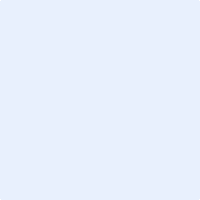 